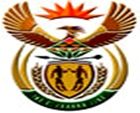 DEPARTMENT: PUBLIC ENTERPRISESREPUBLIC OF SOUTH AFRICANATIONAL ASSEMBLYQUESTION FOR WRITTEN REPLYQUESTION NO.: 2705DATE OF PUBLICATION: 31 July 20152705: Mr E J Marais (DA) to ask the Minister of Public Enterprises: Whether (a) she, (b) her Deputy Minister and (c) any officials in her department travelled to China in the 2014-15 financial year; if so, what was the (i) purpose of each specified visit and (ii)(aa) total cost and (bb) breakdown of such costs of each specified visit?NW3136EREPLY:No(a)(i) None (a)(ii)(aa) R0(a)(ii)(bb) R0Yes. Deputy Minister Mr Bulelani Gratitude Magwanishe, Deputy Director-General: Manufacturing Enterprises, Mr Kgathatso Tlhakudi and Ms Vuyo Tlali, Chief Director: Manufacturing Enterprises travelled to China on 29 October – 01 November 2014(b)(i) The delegation attended, and the Deputy Minister delivered an address at the 2014 World Investment Summit in Beijing (generally referred to as COFAIR). COFAIR 2014 was devoted to decrease or eliminate the information asymmetry between investors and investment attraction units, and create opportunities on initiatives for developers and investors in order to promote the worldwide optimal configuration on capital, project and resource. Such a platform is critical for the Department of Public Enterprises as it allows the department an opportunity to introduce new investors to the South African SOCs, and their capabilities.(b)(ii)(aa) Total cost for the visit is R172, 102.07. (b)(ii)(bb) (c) Yes. Ms Matsietsi Mokholo, Acting Director-General, Ms Jacky Molisane, Deputy Director-General: Strategic Partnerships and Mr Mzwandile Radebe, Chief Director: Intergovernmental and Stakeholder Relations travelled to China from 14 to 19 November 2014.(c)(i) The purpose of the working visit was the formalization of the establishment of the SASAC/DPE Steering Committee and agree on the Plan of Action for the MOU signed on 03 December 2013. The team also went on the site visit to learn on the management of mega projects. (c)(ii)(aa) The total cost for the visit is R159 020.21(c)(ii)(bb) OfficialItemCostTotalsDeputy Minister Mr MagwanisheFlight (Business)R39, 525.00R63, 092.14Deputy Minister Mr MagwanisheAccommodationR12, 143.10R63, 092.14Deputy Minister Mr MagwanisheS&TR11, 424.04 R63, 092.14DDG: Manufacturing Enterprises Mr Tlhakudi Flight (Business)R39, 525.00R54, 611.81DDG: Manufacturing Enterprises Mr Tlhakudi AccommodationR12, 143.10R54, 611.81DDG: Manufacturing Enterprises Mr Tlhakudi S&TR5943.71R54, 611.81Personal Assistant to the Minister, Ms MakhanyaFlight (Economy)R23, 355.00R41, 441.81Personal Assistant to the Minister, Ms MakhanyaAccommodationR12, 143. 10R41, 441.81Personal Assistant to the Minister, Ms MakhanyaS&TR5943.71R41, 441.81All delegationCar rental for the delegationR12, 194.72R12, 194.72Total costsR172, 102.07R172, 102.07R172, 102.07OfficialItemCostTotalsDG Ms Mokholo – R37, 960.39Flight (Business)R35, 960.39R56, 756.14DG Ms Mokholo – R37, 960.39AccommodationR14, 627.44R56, 756.14DG Ms Mokholo – R37, 960.39S&TR6168.31R56, 756.14DDG: Strategic Partnerships Ms MolisaneFlight (Business)R37, 960.39R59, 245.25DDG: Strategic Partnerships Ms MolisaneAccommodationR14, 627.44R59, 245.25DDG: Strategic Partnerships Ms MolisaneS&TR6657.42R59, 245.25Chief Director: Inter-Governmental and Stakeholder Relations Mr RadebeFlight (Economy)R10, 992.39R29, 844.53Chief Director: Inter-Governmental and Stakeholder Relations Mr RadebeAccommodationR14, 627.44R29, 844.53Chief Director: Inter-Governmental and Stakeholder Relations Mr RadebeS&TR6657.42R29, 844.53All delegationCar rental for the delegationR13, 174.29R13, 174.29Total costsR159, 020.21R159, 020.21R159, 020.21